Career Review: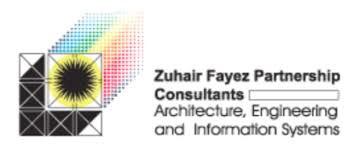 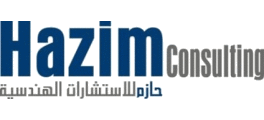 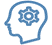 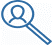 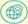 PERSONAL DETAILS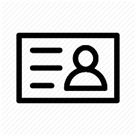 Date of Birth: 25th Mar 1955 | Nationality: Filipino | Linguistic Abilities: English, Arabic and TagalogReferences Available On Request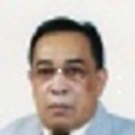 Mokalid B. DiagaoDammam, Saudi Arabia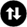 An accomplished professional with over 38 years of robust experience across accomplishing prestigious construction projects within the defined time/cost parameters, directing and supervising end to end projects right from project initiation, to project planning, execution and handoverAn accomplished professional with over 38 years of robust experience across accomplishing prestigious construction projects within the defined time/cost parameters, directing and supervising end to end projects right from project initiation, to project planning, execution and handoverAn accomplished professional with over 38 years of robust experience across accomplishing prestigious construction projects within the defined time/cost parameters, directing and supervising end to end projects right from project initiation, to project planning, execution and handoverAn accomplished professional with over 38 years of robust experience across accomplishing prestigious construction projects within the defined time/cost parameters, directing and supervising end to end projects right from project initiation, to project planning, execution and handoverProject Manager Senior Operation Management Professional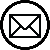 mdiagao@hazimconsulting.com                             mdiagao@hazimconsulting.com                                      +966 562606725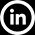 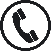 https://www.linkedin.com/in/mokalid-diagao-31890b7bhttps://www.linkedin.com/in/mokalid-diagao-31890b7bRESIDENT ENGINEER | CONSTRUCTION MANAGER | SENIOR CIVIL ENGINEER |    Global Experience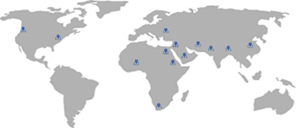 Key player in profitability enhancement of Highway Engineering and Quality Control/Quality Assurance of Bridges and other related infrastructures works. Gained expertise in highway, road, airfield pavements network, bridges and other related infrastructure design and construction.Skilled in method engineering, development, contract administration, procurement, vendor development & management, resource planning with a flair for adopting modern construction methodologies in compliance with quality standards. Adept at monitoring the overall functioning of processes, identifying improvement areas & implementing adequate measures to minimize errorsHighlights of Expertise                Personality Traits                                            Core CompetenciesPersonality Traits                                                                                     Competencies                     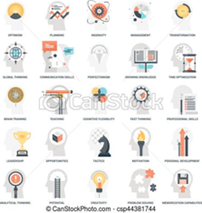 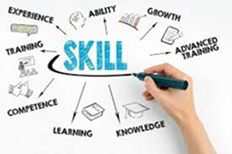 Key player in profitability enhancement of Highway Engineering and Quality Control/Quality Assurance of Bridges and other related infrastructures works. Gained expertise in highway, road, airfield pavements network, bridges and other related infrastructure design and construction.Skilled in method engineering, development, contract administration, procurement, vendor development & management, resource planning with a flair for adopting modern construction methodologies in compliance with quality standards. Adept at monitoring the overall functioning of processes, identifying improvement areas & implementing adequate measures to minimize errorsHighlights of ExpertiseProfessional MILESTONES Professional Experience Hazim Consulting Engineers                                                                                                                                                         Since 2012 – Present                                                                                                                                                                                                                                                                                                                                                                                                                                                                              Project ManagerKey Deliverables:Direct and monitor the execution of tasks under the contract scope of work, include design, constructions & maintenance of road pavements network for the Eastern Province Municipalities of Saudi ArabiaIdentify pavements network, sections and sample unit; create and identify required manual for pavements distress surveys, comprise survey record plan (SRP)Inspect field surveys and collection of pavements distresses, plan project work, program and implementation methodologiesOrganize and lead quality check for the data collected prior to entering into the PMS Software, ( MicroPaver), Developed by US Corp’s of EngineersReview Quality Assurance Plans & monitoring progress of work, overall cost control and methods of construction Procedure, method statements of work relevant to testing standardsAssess and liaise for the approval of QC&QA results of pavement work & recommend solutions to non-conformity reportsEstimate, measure & execute pavement structures by Non-Destructive Tests – FWD, Mu-meter, Surface Profiler Truck, etc.Supervise road maintenance projects (+SR 350 million) and generate project reports; maintain the project schedule above 15% and acceptable quality productsDeliver technical support to the Maintenance Engineers for maintaining trust of the client through:Implementing standards & methodologies of executing asphalt paving, compaction, including placement & compaction of subgrade, subbase, base course layers of the pavementOrganize Bi-monthly meeting with the staff in order to hear and updates each of the staff requirements, proposals and problems while performing the allocated tasksKey Assignment:Oversaw and managed advisory and consultancy services for Restoration and recovery of runway, taxiways and aprons of King Abdul-Aziz Naval Base in Jeddah, Saudi ArabiaConstruction of additional rigid pavement apron and connecting taxiways of Prince Sultan Bin Abdul-Aziz Regional Airport in Tabuk, Saudi ArabiaSmeared Heavy Weight Falling Deflecto-meter (HFWD), Mu-Meter (Skid Resistance Test) & Surface Profiler’s Truck (Roughness Test) and determination of International Roughness Index (IRI) by involving in the preparation ofNon-Destructive Tests for the assessment of operational safety & structural integrityDetermination of Pavement Classification Number (PCN) of runwaysTaxiways and aprons of Medina New International Airport and Prince Sultan Bin Abdul-Aziz Regional Airport Key Projects:Pavement Management System (PMS) of Eastern Municipalities Road Pavements Network; Location: Dammam, Saudi Arabia; Project Cost: 30 Million Saudi RiyalsZuhair Fayez Partnership Consultants                                                                                                                                       Jan 1997 - Nov 2012                                                                                                                                                                                                                                                                                                                                                                                                                                                                                                                                                                                                                                                            Senior Pavement EngineerKey Deliverables:Headed engineer for the pavement evaluation team and formulated final airfield pavement assessment reports for providing to the client while performing on Royal Airforce projectOrganized and lead meeting among the teams from various sites to brief them the standards and other technical matters while implementing their allocated taskGenerated and estimated work plan, schedules and methodologies of airfields pavement evaluation and other related documents from the clientFormulated and created the documents for implementing the pavement evaluation survey and distresses collection, include survey forms and distresses survey manuals (Flexible and Rigid Pavements)Allocated task as the Team Leader to organize and create the initial QC of the collected data before sending it for final QC & for processing and analysisKey Projects:Pavement Management Systems for Airfield Pavements of Royal Airforce Bases, Kingdom of Saudi Arabia and Pavement Management Systems of Jeddah City Road Pavement Network; Saudi Arabia; Project Cost: 1.1 Billion USPast Experience:Civil Engineer (Apr 1992 - Dec 1996) • General Authority of Civil AviationAirfield Pavements Evaluation and Maintenance; Location: KSA; Project Cost: Government InstitutionStructural Engineer (Jan 1991- Mar 1992) • Saudi Binladen GroupPost Tensioned Bridges Construction; Car Park of the Madinah Prophet Holy Mosque; Project Cost: 1.5 Billion Saudi Riyals; Role: Structural EngineerProject Engineer (Jul 1985 - Dec 1990) • Al Dakheel Corporation & CompanyConstruction of Madinah – Makkah Express highway, Part ll; Project Cost: 240 Million Saudi Riyals; Site Engineer (May 1980 - Jun 1985) • Al Dakheel Corporation & CompanyConstruction of Roads Network, City of Madinah; Project Cost: 60 Million Saudi RiyalsProminent Projects:Professional MILESTONES Professional Experience Hazim Consulting Engineers                                                                                                                                                         Since 2012 – Present                                                                                                                                                                                                                                                                                                                                                                                                                                                                              Project ManagerKey Deliverables:Direct and monitor the execution of tasks under the contract scope of work, include design, constructions & maintenance of road pavements network for the Eastern Province Municipalities of Saudi ArabiaIdentify pavements network, sections and sample unit; create and identify required manual for pavements distress surveys, comprise survey record plan (SRP)Inspect field surveys and collection of pavements distresses, plan project work, program and implementation methodologiesOrganize and lead quality check for the data collected prior to entering into the PMS Software, ( MicroPaver), Developed by US Corp’s of EngineersReview Quality Assurance Plans & monitoring progress of work, overall cost control and methods of construction Procedure, method statements of work relevant to testing standardsAssess and liaise for the approval of QC&QA results of pavement work & recommend solutions to non-conformity reportsEstimate, measure & execute pavement structures by Non-Destructive Tests – FWD, Mu-meter, Surface Profiler Truck, etc.Supervise road maintenance projects (+SR 350 million) and generate project reports; maintain the project schedule above 15% and acceptable quality productsDeliver technical support to the Maintenance Engineers for maintaining trust of the client through:Implementing standards & methodologies of executing asphalt paving, compaction, including placement & compaction of subgrade, subbase, base course layers of the pavementOrganize Bi-monthly meeting with the staff in order to hear and updates each of the staff requirements, proposals and problems while performing the allocated tasksKey Assignment:Oversaw and managed advisory and consultancy services for Restoration and recovery of runway, taxiways and aprons of King Abdul-Aziz Naval Base in Jeddah, Saudi ArabiaConstruction of additional rigid pavement apron and connecting taxiways of Prince Sultan Bin Abdul-Aziz Regional Airport in Tabuk, Saudi ArabiaSmeared Heavy Weight Falling Deflecto-meter (HFWD), Mu-Meter (Skid Resistance Test) & Surface Profiler’s Truck (Roughness Test) and determination of International Roughness Index (IRI) by involving in the preparation ofNon-Destructive Tests for the assessment of operational safety & structural integrityDetermination of Pavement Classification Number (PCN) of runwaysTaxiways and aprons of Medina New International Airport and Prince Sultan Bin Abdul-Aziz Regional Airport Key Projects:Pavement Management System (PMS) of Eastern Municipalities Road Pavements Network; Location: Dammam, Saudi Arabia; Project Cost: 30 Million Saudi RiyalsZuhair Fayez Partnership Consultants                                                                                                                                       Jan 1997 - Nov 2012                                                                                                                                                                                                                                                                                                                                                                                                                                                                                                                                                                                                                                                            Senior Pavement EngineerKey Deliverables:Headed engineer for the pavement evaluation team and formulated final airfield pavement assessment reports for providing to the client while performing on Royal Airforce projectOrganized and lead meeting among the teams from various sites to brief them the standards and other technical matters while implementing their allocated taskGenerated and estimated work plan, schedules and methodologies of airfields pavement evaluation and other related documents from the clientFormulated and created the documents for implementing the pavement evaluation survey and distresses collection, include survey forms and distresses survey manuals (Flexible and Rigid Pavements)Allocated task as the Team Leader to organize and create the initial QC of the collected data before sending it for final QC & for processing and analysisKey Projects:Pavement Management Systems for Airfield Pavements of Royal Airforce Bases, Kingdom of Saudi Arabia and Pavement Management Systems of Jeddah City Road Pavement Network; Saudi Arabia; Project Cost: 1.1 Billion USPast Experience:Civil Engineer (Apr 1992 - Dec 1996) • General Authority of Civil AviationAirfield Pavements Evaluation and Maintenance; Location: KSA; Project Cost: Government InstitutionStructural Engineer (Jan 1991- Mar 1992) • Saudi Binladen GroupPost Tensioned Bridges Construction; Car Park of the Madinah Prophet Holy Mosque; Project Cost: 1.5 Billion Saudi Riyals; Role: Structural EngineerProject Engineer (Jul 1985 - Dec 1990) • Al Dakheel Corporation & CompanyConstruction of Madinah – Makkah Express highway, Part ll; Project Cost: 240 Million Saudi Riyals; Site Engineer (May 1980 - Jun 1985) • Al Dakheel Corporation & CompanyConstruction of Roads Network, City of Madinah; Project Cost: 60 Million Saudi RiyalsProminent Projects:Professional MILESTONES Professional Experience Hazim Consulting Engineers                                                                                                                                                         Since 2012 – Present                                                                                                                                                                                                                                                                                                                                                                                                                                                                              Project ManagerKey Deliverables:Direct and monitor the execution of tasks under the contract scope of work, include design, constructions & maintenance of road pavements network for the Eastern Province Municipalities of Saudi ArabiaIdentify pavements network, sections and sample unit; create and identify required manual for pavements distress surveys, comprise survey record plan (SRP)Inspect field surveys and collection of pavements distresses, plan project work, program and implementation methodologiesOrganize and lead quality check for the data collected prior to entering into the PMS Software, ( MicroPaver), Developed by US Corp’s of EngineersReview Quality Assurance Plans & monitoring progress of work, overall cost control and methods of construction Procedure, method statements of work relevant to testing standardsAssess and liaise for the approval of QC&QA results of pavement work & recommend solutions to non-conformity reportsEstimate, measure & execute pavement structures by Non-Destructive Tests – FWD, Mu-meter, Surface Profiler Truck, etc.Supervise road maintenance projects (+SR 350 million) and generate project reports; maintain the project schedule above 15% and acceptable quality productsDeliver technical support to the Maintenance Engineers for maintaining trust of the client through:Implementing standards & methodologies of executing asphalt paving, compaction, including placement & compaction of subgrade, subbase, base course layers of the pavementOrganize Bi-monthly meeting with the staff in order to hear and updates each of the staff requirements, proposals and problems while performing the allocated tasksKey Assignment:Oversaw and managed advisory and consultancy services for Restoration and recovery of runway, taxiways and aprons of King Abdul-Aziz Naval Base in Jeddah, Saudi ArabiaConstruction of additional rigid pavement apron and connecting taxiways of Prince Sultan Bin Abdul-Aziz Regional Airport in Tabuk, Saudi ArabiaSmeared Heavy Weight Falling Deflecto-meter (HFWD), Mu-Meter (Skid Resistance Test) & Surface Profiler’s Truck (Roughness Test) and determination of International Roughness Index (IRI) by involving in the preparation ofNon-Destructive Tests for the assessment of operational safety & structural integrityDetermination of Pavement Classification Number (PCN) of runwaysTaxiways and aprons of Medina New International Airport and Prince Sultan Bin Abdul-Aziz Regional Airport Key Projects:Pavement Management System (PMS) of Eastern Municipalities Road Pavements Network; Location: Dammam, Saudi Arabia; Project Cost: 30 Million Saudi RiyalsZuhair Fayez Partnership Consultants                                                                                                                                       Jan 1997 - Nov 2012                                                                                                                                                                                                                                                                                                                                                                                                                                                                                                                                                                                                                                                            Senior Pavement EngineerKey Deliverables:Headed engineer for the pavement evaluation team and formulated final airfield pavement assessment reports for providing to the client while performing on Royal Airforce projectOrganized and lead meeting among the teams from various sites to brief them the standards and other technical matters while implementing their allocated taskGenerated and estimated work plan, schedules and methodologies of airfields pavement evaluation and other related documents from the clientFormulated and created the documents for implementing the pavement evaluation survey and distresses collection, include survey forms and distresses survey manuals (Flexible and Rigid Pavements)Allocated task as the Team Leader to organize and create the initial QC of the collected data before sending it for final QC & for processing and analysisKey Projects:Pavement Management Systems for Airfield Pavements of Royal Airforce Bases, Kingdom of Saudi Arabia and Pavement Management Systems of Jeddah City Road Pavement Network; Saudi Arabia; Project Cost: 1.1 Billion USPast Experience:Civil Engineer (Apr 1992 - Dec 1996) • General Authority of Civil AviationAirfield Pavements Evaluation and Maintenance; Location: KSA; Project Cost: Government InstitutionStructural Engineer (Jan 1991- Mar 1992) • Saudi Binladen GroupPost Tensioned Bridges Construction; Car Park of the Madinah Prophet Holy Mosque; Project Cost: 1.5 Billion Saudi Riyals; Role: Structural EngineerProject Engineer (Jul 1985 - Dec 1990) • Al Dakheel Corporation & CompanyConstruction of Madinah – Makkah Express highway, Part ll; Project Cost: 240 Million Saudi Riyals; Site Engineer (May 1980 - Jun 1985) • Al Dakheel Corporation & CompanyConstruction of Roads Network, City of Madinah; Project Cost: 60 Million Saudi RiyalsProminent Projects:sss